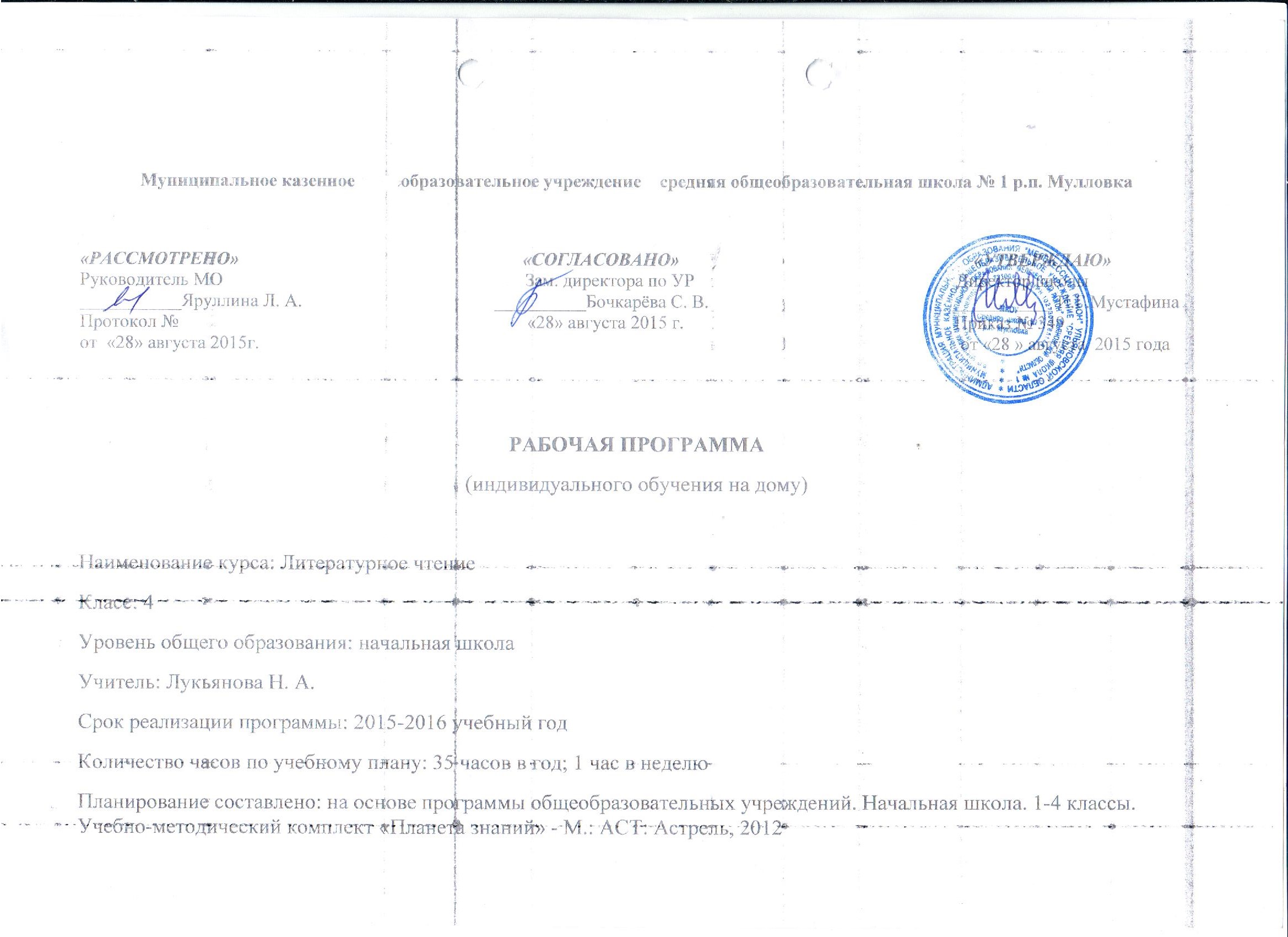  Пояснительная запискаРабочая программа курса «Литературное чтение» для четвёртого класса составлена на основе Федерального государственного образовательного стандарта начального общего образования, примерной программы начального общего образования и авторской программы  Э. Э. Кац «Литературное чтение»  (УМК «Планета знаний») в соответствии с базисным учебным планом МКОУ СОШ №1 р.п. Мулловка Мелекесского района Ульяновской области и годовым календарным учебным графиком: 35 учебных недели, 1 час в неделю,  35 часов в год.Цели: развитие художественно-творческих и познавательных способностей, эмоциональной отзывчивости при чтении художественных произведений, формирование эстетического отношения к искусству слова; совершенствование всех видов речевой деятельности, умений вести диалог, выразительно читать и рассказывать, импровизировать;овладение навыком осознанного, правильного, беглого и выразительного чтения как базовым в системе образования младших школьников; формирование читательского кругозора и приобретение опыта самостоятельной читательской деятельности;воспитание интереса к чтению и книге, потребности в общении с миром художественной литературы; обогащение нравственного опыта младших школьников, формирование представлений о добре и зле, справедливости и честности; развитие нравственных чувств, уважения к культуре народов многонациональной России.Задачи курса:формирование навыка чтения вслух и про себя, интереса и потребности чтения; читательского кругозора и приобретение опыта самостоятельной читательской деятельности, умения пользоваться справочным аппаратом учебника, словарями, справочниками, энциклопедиями;развитие устной и письменной речи, умения участвовать в диалоге, строить монологические высказывания, сопоставлять и описывать различные объекты и процессы;формирование коммуникативной инициативы, готовности к сотрудничеству; формирование эстетического чувства, художественного вкуса, умения анализировать средства выразительности, находить сходство и различие разных жанров, сравнивать искусство слова с другими видами искусства;развитие воображения, творческих способностей;формирование нравственного сознания и чувства, способности оценивать свои мысли, переживания, знания и поступки;обогащение представлений ребенка об окружающем мире.Общая характеристика учебного предмета	Содержание и построение этого предмета определяются особенностями младших школьников, уровнем развития их эмоционально-чувственной сферы, их личным жизненным опытом, необходимостью создать условия для формирования у них навыка чтения и умения «погружаться» в мир художественного произведения.	В программу включены художественные произведения разных жанров русских и зарубежных авторов. Они объединены в блоки, «скреплённые» сквозными темами и определёнными проблемами. Место конкретного блока в курсе и отдельного произведения внутри блока определяется содержанием имеющихся у школьников знаний о мире.В программе особое внимание уделяется формированию навыка «молчаливого» чтения, что при таком чтении понимание прочитанного лучше.В четвёртом классе учащиеся получают представление о родах литературы, связи художественной литературы и истории, влиянии фольклора на творчество различных писателей. Обогащаются знания детей о внутреннем духовном мире человека, формируется способность к самоанализу. Расширяется круг нравственных вопросов, которые раскрываются для них в литературных произведениях и жизни.	Важной частью курса является внеклассное чтение. В учебниках отдельно даётся система заданий для организации уроков по внеклассному чтению. Кроме того, учащиеся получают специальные задания, которые стимулируют их на поиск книг и отдельных произведений по внеклассному чтению, вырабатывают умение самостоятельно ориентироваться в них.Описание места учебного предмета, курса в учебном плане.Согласно учебному плану МКОУСОШ № 1 р.п. Мулловка рабочая программа по «Окружающему миру» рассчитана на 35 часов в год при 1 часе в неделю (35 учебных недель)Личностные, метапредметные и предметные результаты освоения учебного предметаЛИЧНОСТНЫЕУ учащихся будут сформированы:• ориентация на понимание причин успеха в учебной деятельности;• способность к самооценке;• чувство сопричастности с жизнью своего народа и Родины, осознание этнической принадлежности;• представления об общих нравственных категориях (добре и зле) у разных народов, моральных нормах, нравственных и безнравственных поступках;• ориентация в нравственном содержании как собственных поступков, так и поступков других людей;• регулирование поведения в соответствии с познанными моральными нормами и этическими требованиями;• эмпатия, понимание чувств других людей и сопереживание им, выражающееся в конкретных поступках;• эстетическое чувство на основе знакомства с художественной культурой;• познавательная мотивация учения;могут быть сформированы:• чувство понимания и любви к живой природе, бережное отношение к ней;• устойчивое стремление следовать в поведении моральным нормам;• толерантное отношение к представителям разных народов и конфессий.ПРЕДМЕТНЫЕРечевая и читательская деятельностьУчащиеся научатся:• читать (вслух и про себя) со скоростью, позволяющей осознавать (понимать) смысл прочитанного (вслух — примерно 90 слов в минуту, про себя — примерно 120 слов в минуту);• читать произведения разных жанров с соблюдением норм литературного произношения, правильным интонированием, использованием логических ударений и темпа речи, выражая таким образом понимание прочитанного;• прогнозировать содержание произведения по его заглавию, иллюстрациям;• находить ключевые слова, определять основную мысль прочитанного, выражать её своими словами;• различать последовательность событий и последовательность их изложения;• выделять смысловые части текста, составлять простой и сложный планы изложения текста с помощью учителя, формулировать вопросы ко всему тексту и отдельным его частям;• пересказывать текст сжато, подробно, выборочно, с включением описаний, с заменой диалога повествованием, с включением рассуждений;• обращаться к титульным данным, аннотациям, предисловию и послесловию; ориентироваться в мире книг по алфавитному каталогу, открытому доступу книг в детской библиотеке;• составлять краткие аннотации к рекомендованным книгам; ориентироваться в справочниках, энциклопедиях, детских периодических журналах;• соотносить поступки героев с нравственными нормами;• ориентироваться в научно - популярном и учебном тексте, использовать полученную информацию.Учащиеся получат возможность научиться:• составлять личное мнение о литературном произведении, выражать его на доступном уровне в устной и письменной речи;• высказывать своё суждение об эстетической и нравственной ценности художественного текста;• высказывать своё отношение к героям и к авторской позиции в письменной и устной форме;• создавать текст по аналогии и ответы на вопросы в письменной форме.Творческая деятельностьУчащиеся научатся:• читать по ролям художественное произведение;• создавать текст на основе плана;• придумывать рассказы по результатам наблюдений с включением описаний, рассуждений, анализом причин происшедшего;• писать (на доступном уровне) сочинение на заданную тему, отзыв о прочитанной книге, кинофильме, телевизионной передаче;• участвовать в драматизации произведений, читать наизусть лирические произведения, отрывки прозаических текстов;• создавать сочинения по репродукциям картин и серии  иллюстраций.Учащиеся получат возможность научиться:• создавать творческий пересказ произведения или его фрагмента от имени одного из героев, придумывать продолжение истории персонажа и сюжета;• создавать иллюстрации к произведениям;• создавать в группе сценарии и проекты.Литературоведческая пропедевтикаУчащиеся научатся:• выделять выразительные средства языка и на доступном уровне объяснять их эмоционально - смысловые значения;• определять (на доступном уровне) основные особенности малых жанров фольклора, народных сказок, мифов, былин, стихотворений, рассказов, повестей, басен;• выделять слова автора, действующих лиц, описание пейзажа, внешности героев, их поступков, бытовые описания;• вводить в пересказ элементы описания, рассуждения, использовать цитирование;• определять отношение автора к персонажам, рассказывать, как оно выражено;• различать жанры, преимущественно путём сравнения (сказка — басня, сказка — былина, сказка — рассказ и др.);• находить рифмы, примеры звукописи, образные слова и выражения, объяснять их смысл.Учащиеся получат возможность научиться:• делать элементарный анализ литературных текстов, используя некоторые понятия (фольклорная и авторская литература, структура текста, автор, герой), средства художественной выразительности (сравнение, олицетворение, метафора);• создавать прозаический и поэтический текст по аналогии, используя средства художественной выразительности, включённые в конкретное произведение.МЕТАПРЕДМЕТНЫЕРегулятивныеУчащиеся научатся:• планировать собственные действия и соотносить их с поставленной целью;• учитывать выделенные учителем ориентиры действия при освоении нового художественного текста;• выполнять учебные действия в устной и письменной форме;• вносить коррективы в действие после его завершения, анализа результатов и их оценки.Учащиеся получат возможность научиться:• ставить новые задачи для освоения художественного текста в сотрудничестве с учителем;• самостоятельно оценивать правильность выполненных действий как по ходу их выполнения, так и в результате проведённой работы;• планировать собственную читательскую деятельность.ПознавательныеУчащиеся научатся:• находить нужную информацию, используя словари, помещённые в учебнике (толковый, синонимический, фразеологический);• выделять существенную информацию из текстов разных видов;• сравнивать произведения и их героев, классифицировать произведения по заданным критериям;• устанавливать причинно - следственные связи между словами, чувствами, побуждениями и поступками героев произведений;• устанавливать аналогии.Учащиеся получат возможность научиться:• осуществлять поиск необходимой информации, используя учебные пособия, фонды библиотек и Интернет;•сравнивать и классифицировать жизненные явления, типы литературных произведений, героев, выбирая основания для классификации;•строить логические рассуждения, включающие определение причинно -следственных связей в устной и письменной форме, в процессе анализа литературного произведения и на основании собственного жизненного опыта;• работать с учебной статьёй (выделять узловые мысли, составлять план статьи).КоммуникативныеУчащиеся научатся:• работая в группе, учитывать мнения партнёров, отличные от собственных;• аргументировать собственную позицию и координировать её с позицией партнёров при выработке решения;• точно и последовательно передавать партнёру необходимую информацию;• оказывать в сотрудничестве необходимую взаимопомощь, осуществлять взаимоконтроль;• владеть диалогической формой речи;• корректно строить речь при решении коммуникативных задач.Учащиеся получат возможность научиться:• понимать относительность мнений и подходов к решению поставленной проблемы;• задавать вопросы, необходимые для организации работы в группе. Учебно-тематический план СодержаниеКруг чтенияМифы Шумерский миф «Подвиги бога Нинурты»; древнегреческий миф «Нарцисс и Эхо»; славянские мифы.Самостоятельное чтение. Древнегреческий миф «Царь Мидас».Народные сказки Русские сказки: «Василиса Прекрасная», «Находчивый солдат», «Мужик и царь»; армянская сказка «Портной и царь»; итальянская сказка «Кола - рыба».Самостоятельное чтение. Русская сказка «По колено ноги в золоте»; индийская сказка «Искусный ковровщик».Былины «Как Илья из Мурома богатырём стал»; «Илья Муромец и Соловей Разбойник»; А. Толстой «Илья Муромец».Самостоятельное чтение. Н. Асеев «Илья»; былина: «На заставе богатырской».Авторские сказки А. Пушкин «Сказка о царе Салтане»; К. Чапек «Случай с русалками»; Р. Киплинг «Рикки  - Тики - Тави»; Н. Гумилёв «Маркиз де Карабас».Басни И. Крылов «Трудолюбивый медведь», «Ворона и Лисица», «Любопытный»; Эзоп «Ворон и Лисица».Самостоятельное чтение. И. Крылов «Лисица и виноград»; И. Дмитриев «Рысь и Крот»; А. Измайлов «Филин и чиж»; Томас де Ириарте «Утка и змея».Слово о родной земле Ю. Яковлев «Мама»; М. Лермонтов «Когда волнуется желтеющая нива…»; С. Есенин «С добрым утром!»; М. Пришвин «Моя родина»; И. Северянин «Запевка»; И. Никитин «Русь».Самостоятельное чтение. А. Плещеев «Летние песни»; Н. Рубцов «Тихая моя родина».О прошлом Родины «Повесть временных лет»; А. Пушкин «Песнь о вещем Олеге»; народная историческая песнь «Сборы польского короля на Русь»; К. Рылеев «Иван Сусанин».Самостоятельное чтение. Ф. Глинка «Москва».Прошла по земле война А. Ахматова «Мужество»; Б. Полевой «Последний день Матвея Кузьмина»; А. Твардовский «Рассказ танкиста».Самостоятельное чтение. К. Симонов «Майор привёз мальчишку на лафете…»; А. Ахматова «Памяти друга».О добре и красоте А. Фет «На рассвете»; И. Бунин «Густой зелёный ельник у дороги…»; Н. Некрасов «Саша»; К. Паустовский «Корзина с еловыми шишками»; А. Майков «Мать»; Х.К. Андерсен «Соловей»; А. Ахматова «Перед весной бывают дни такие…».Самостоятельное чтение. С. Есенин «Черёмуха»; Б. Пастернак «Тишина»; А. Блок «Летний вечер».Мир детства Н. Некрасов «Крестьянские дети»; Л. Толстой «Детство» (главы); И. Бунин «Детство»; Марк Твен «Приключения Тома Сойера» (глава); В. Солоухин «Ножичек с костяной ручкой»; М. Цветаева «Наши царства»; Р. Стивенсон «Страна кровати»; А. Чехов «Мальчики».Самостоятельное чтение. А. Плещеев «Детство»; И. Суриков «В ночном».Удивительные приключения Р. Распэ «Приключения барона Мюнхгаузена» (главы); Д. Свифт «Путешествие Гулливера» (отрывок).Самостоятельное чтение. Т. Крюкова «Хрустальный ключ» (главы).Учебно – тематическое и материально – техническое обеспечение для учителя.1. Э.Э. Кац. Литературное чтение. 4 класс. Учебник. В 3 ч. — М.: Астрель.2. Компьютерное оборудование,  презентации.3. w.w.w.nigma.ru4.w.w.w.etudes.ruДля детей:1. Э.Э. Кац. Литературное чтение. 4 класс. Учебник. В 3 ч. — М.: Астрель.2. w.w.w.nahalka.ru№ п/пНазвание разделаКоличествочасов1.Мифы12.Народные сказки33.Былины24.Авторские сказки45.Басни16.Слово о родной земле37.О прошлом Родины38.Прошла по земле война39.О добре и красоте610.Мир детства511.Удивительные приключения4итого35